Community Producer                                                                        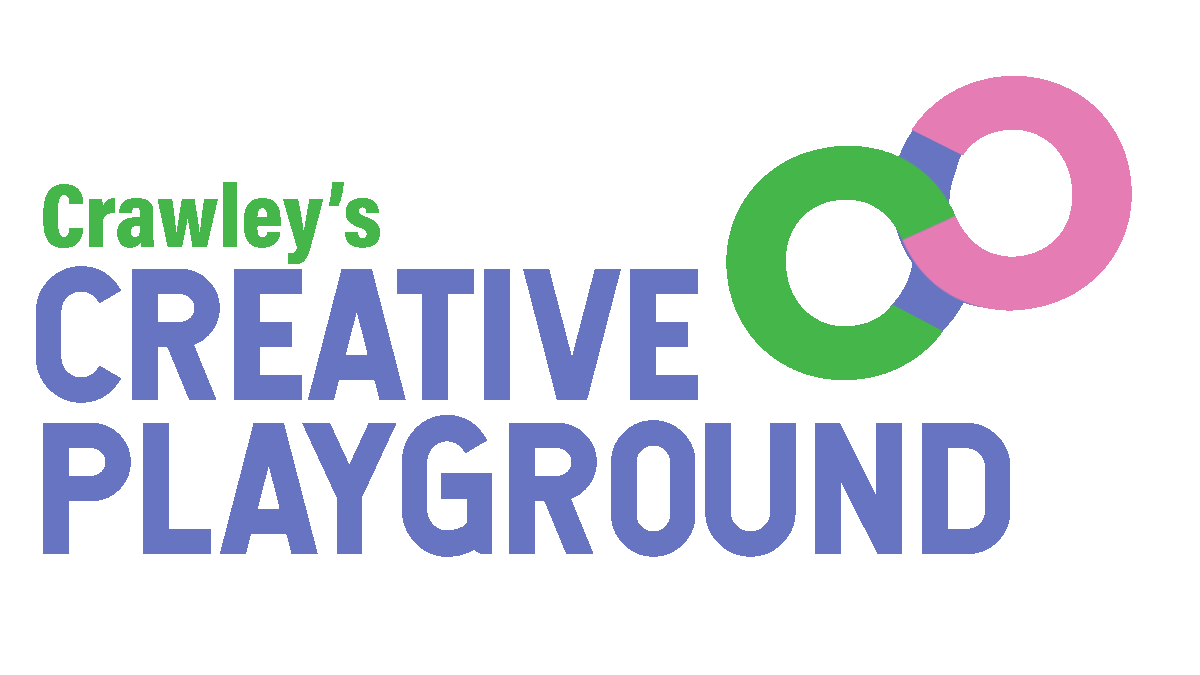 Creative Playground (Creative People and Places) ProgrammeJob DescriptionAccountable to:	Project Co-Directors, Creative PlaygroundResponsible to:	Head of Learning and Production, Creative PlaygroundResponsible for:	Communications and Admin AssistantEmployer: 		Creative CrawleyTERMS OF CONTRACT:Contract start date:  3rd April 2023Contract end date: March 2025 subject to satisfactory 6-monthly reviews throughout the course of the contract, and continuation of ACE funding3 days (24 hours) per weekPAYE or freelance Rate of pay: ££30,000 - £32,000 per annum pro rataTo be paid monthly in arrearsProbationary period: 6 monthsPeriod of notice: 2 monthsPlace of work:	The post will be based within Creative Playground offices and other suitable locations across CrawleyReferences will be taken up prior to contract commencementYou will be expected to work flexibly which will include some evenings and weekends.No overtime will be paid but the organisation operates a Time Off In Lieu policy and procedure.  ___________________________________________________________________________IntroductionCreative Playground is a project funded by the Arts Council England Creative People and Places programme from 2022 to 2025. It is a new project in Crawley that encourages local people to lead a programme of arts and culture and engage in high quality arts and culture in their town as audiences, participants, makers, producers and curators. Local people work with a team of experts to develop their skills, engage in a wide range of different types of creativity and make decisions about what art and culture takes place in their town in homes, work places, community venues, outdoor areas and public spaces.Playmakers is a network of Crawley people who come together to take part in and help make decisions on what cultural activity happens in their local area. Creative Playground is managed by a consortium made up of the following organisations: Manor Royal BID, The Hawth, LGBT+ Crawley, DIVERSECrawley and Crawley Town FC Community Foundation.The aims are:To achieve a long-term increase in levels of arts engagement To increase the types of decisions that residents can make regarding creative activities happening in their town, and involve them in direct decision-making for the project. To bring more resources into the area for creative projects. To leave a stronger local arts infrastructure and cultural offer. To have a positive effect on community cohesion and wellbeing. To develop the reputation of Crawley as a cultural destination where you can see and take part in a wide range of high quality creative events and activities. Principal Aims of the Job:The Community Producer is responsible for the programme management of Creative Playground, Crawley’s Creative People and Places Programme. In collaboration with the Project Co-Directors and Head of Learning and Production, and in collaboration with the Community Engagement Manager, the Community Producer will manage all aspects of the programme and support the strategic development, deliver against the business plan and work towards the key milestones, targets and outcomes agreed. Key Responsibilities:Producing, Commissioning and DevelopingCo-produce arts and cultural events for and with local people, stakeholders and sector partnersWith the Project Co-Directors and Creative Playground team, identify appropriate and inspirational professional artists and creative projects to contribute to the Programme through collaboration and co-decision-making with the Playmakers.Be equipped with a strong network of contacts in the arts, including outdoors arts, festivals and participatory practiceDevelop a robust network of sector contacts and expertise to effectively profile the programme and its outcomesMaintain current and develop new strategic partnerships at a local, regional and national levelMaintain an up to date knowledge and interest in developments taking place in the  local voluntary, statutory and arts sectorsContract artists and creative projects for Creative Playground.  This will include:Preparing commissioning packsWriting briefs in collaborationCo-ordinating decision-making panelsWorking with the team to ensure that local residents and other local stakeholders are able to make well-informed decisionsProgramme ManagementCollaborate with the Community Engagement Manager to manage the current programme in the context of the 10 year visionIdentify gaps in provision and geographical focuses within the programmeProductionWork with the Head of Learning and Production to ensure all projects are delivered on time, on budget and in a safe and accessible manner. Identify and allocate resources (both human and physical) across the creative programme Deliver and manage a series of events across the life cycle of the programme, taking into account the requirements of the target audiencesImplement the Safeguarding Policy for the Protection of Children, Young People and Vulnerable Adults, and other key policies such as Health and Safety, Equal Opportunities and Intellectual Property RightsVolunteers, Playmakers and the PublicChampion the ethical and transparent selection process that is at the heart of this programmeEnsure all programming and community engagement activity meets the requirements of the engagement frameworkCommunicationsManage the Communications and Admin Assistant and freelance teamsSupport the Project Co-Directors, Community Engagement Manager in developing and implementing strong marketing and audience development initiatives for the programmeFully subscribe to the ethos of collaboration that is at the heart of this programmeFacilitate participatory decision-making in all our artist commissioningSupport the Creative Playground Communications and Admin Assistant in developing and implementing communications initiatives for the programme.  These will include:Internal updatesTeam meetingsBriefings Advocacy events and papersProgramme Launch eventsPrinted materialsSupply content on a weekly basisBe active and present in all Creative Playground social media channelsMonitoring and EvaluationTo ensure that the programme’s external evaluators have 360 degree access to the programmeWork with the Project Co-Directors and Evaluation Assistant to ensure that evaluation and monitoring is embedded across the programme Support the completion of the monitoring and evaluation reports for Arts Council EnglandEnsure that all commissioned groups provide monitoring and evaluation reports in a timely manner and that feedback informs the development of the programmeIncome generation and Financial ManagementSupport the sound financial management of the programme as appropriate, including contributing to forecasting, and the preparation of management and audited accounts as requiredManage and oversee project budget activity across the commissioning programmeContribute to business development and income generation through the creation of new fundraising initiatives and partnershipsSupport Project Co-Directors with the developing and delivering of presentations, bids and tenders to potential funders and partnersContribute to funding applications to grant giving Trusts and Foundations and Public Bodies.Maintain and develop excellent funding relationships with key contacts.Maintain awareness of local, regional and national arts and participation funding opportunities.Complete the financial monitoring information report for ACE GovernanceAttend Core Consortium meetings as required, providing regular programme update reportsManage the Communications and Admin Assistant and freelance teams OtherWork to the programme’s Code of ConductAny other duties as reasonably required by the Project Co-DirectorsCommunity Producer: PERSON SPECIFICATIONThe person specification is provided to help you in writing your application and gives the minimum experience, skills, abilities and qualities required by Creative Playground for this position.EssentialA minimum of 3 years experience in a similar roleProven experience of working with artists and projects that place participation and/or co-creation at the heart of their practice.Experience of strategic programme management and delivery and of developing large-scale, sustainable programmes of workThe ability to communicate with participants who have limited experience of the artsExperience of commissioning and funding modelsWell developed creative skills, with the ability to think laterally and innovativelyProven experience of developing strategic partnerships at a range of levels within the arts, statutory and community and voluntary sectorsExperience of working with a range of organisations, groups and individuals and communicating effectively at all levelsExperience of the management of and control of budgetsExcellent networking and advocacy skillsMarketing and communications experienceAn awareness of equal opportunities policy and practice and a commitment to inclusion and access. The ability to prioritize, working on own initiative and in a flexible and responsive mannerExperience of monitoring, evaluation and report writingHigh level of presentation and communication skills in written and verbal forms including excellent ICT literacyVision, ambition and enthusiasm for the long-term development of Creative People and PlacesWillingness to undertake an enhanced criminal records disclosureDesirableKnowledge of Crawley and the wider region’s creative ecology.Clean driving licenseHow to applyThe Consortium is committed to equality of opportunity and access for all. We recognise the positive value of diversity and promote equality. We welcome and encourage applications from everyone, irrespective of their age, gender, class, marital status, nationality, ethnic origin, disability, religious belief or sexual orientation or any other protected characteristics listed under the Equality Act. To apply, please submit:A letter of application setting out why you are applying, your interest in the position, and how your skills and experience match the job description and ideal candidate specification (maximum 1,000 words) • Details of 2 referees, one being your current or most recent employer • Your Curriculum VitaePlease also complete this equality monitoring form with your application: https://forms.gle/3gBczMf3mDQuf2nB9 All applications must be submitted to Creative Crawley by 12 noon Monday 6 March 2023 via email to recruitment@creativeplaygroundcrawley.com . Applications can be submitted in alternative formats on request – please contact recruitment@creativeplaygroundcrawley.comFor an informal conversation about the role please contact louise@creativeplaygroundcrawley.com Shortlisted applicants will be contacted by Friday 10th March and invited for interview on 15 or 16 March 2023. Interviews will be held online or at an address to be confirmed in Crawley. An offer will be made to the successful candidate shortly after this. Candidates should note that any offer of employment made by Creative Crawley will be subject to satisfactory written references and possibly a Disclosure and Barring Service check. Candidates must also be able to demonstrate that they have the right to work in the UK and that they have the qualifications listed in their application. You are always advised not to resign from your present employment until any offer of employment has been confirmed.